Протокол 
рассмотрения заявок на участие в запросе котировок в электронной форме 0351100001719000037 
 
 
Заказчиком является: ФЕДЕРАЛЬНОЕ ГОСУДАРСТВЕННОЕ БЮДЖЕТНОЕ ОБРАЗОВАТЕЛЬНОЕ УЧРЕЖДЕНИЕ ВЫСШЕГО ОБРАЗОВАНИЯ "СИБИРСКИЙ ГОСУДАРСТВЕННЫЙ УНИВЕРСИТЕТ ПУТЕЙ СООБЩЕНИЯ"Идентификационный код закупки: 191540211315554020100100670392219000 
Определение поставщика осуществляет: ФЕДЕРАЛЬНОЕ ГОСУДАРСТВЕННОЕ БЮДЖЕТНОЕ ОБРАЗОВАТЕЛЬНОЕ УЧРЕЖДЕНИЕ ВЫСШЕГО ОБРАЗОВАНИЯ "СИБИРСКИЙ ГОСУДАРСТВЕННЫЙ УНИВЕРСИТЕТ ПУТЕЙ СООБЩЕНИЯ" 
1. Наименование объекта закупки: Поставка резиновой крошки 
2. Начальная (максимальная) цена контракта: 183 360 руб. 
3. Извещение о проведении настоящего запроса котировок в электронной форме и проект контракта были размещены «22» мая 2019 года на сайте Единой информационной системы в сфере закупок (ЕИС) по адресу в сети «Интернет»: http://zakupki.gov.ru и на сайте Единой электронной торговой площадки (АО «ЕЭТП») по адресу в сети «Интернет»: http://roseltorg.ru.. 
4. Процедура рассмотрения заявок на участие в запросе котировок в электронной форме 0351100001719000037 проводилась котировочной комиссией «03» июня 2019 г. в 9-00ч. (время НСК) по адресу 630049, г. Новосибирск, ул. Дуси Ковальчук, 191, ауд. Л-206.
5. Состав котировочной комиссии: 
 
На заседании котировочной комиссии (Единая комиссия СГУПС) при рассмотрении заявок на участие в запросе котировок в электронной форме присутствовали: 
 
Председатель комиссии: Васильев Олег Юрьевич 
Член комиссии: Шабурова Ирина Галеновна 
Член комиссии: Макарова Вероника Александровна 
6. По окончании срока подачи заявок до 31.05.2019 16:00:00 [GMT +7 Красноярск] было «03» июня 2019 г. подано 3 заявки от участников с идентификационными номерами: 3, 2, 1. 
7. Котировочная комиссия рассмотрела заявки на участие участников запроса котировок в электронной форме, а также информацию и электронные документы участников запроса котировок в электронной форме, предусмотренные ч. 11 ст. 24.1 Федерального закона № 44-ФЗ, на предмет соответствия  требованиям Федерального закона № 44-ФЗ и извещения о проведении запроса котировок, в порядке, установленным статьей 82.4 Федерального закона № 44-ФЗ и приняла решение: 
 
 
Сведения о решении каждого члена котировочной комиссии: 
 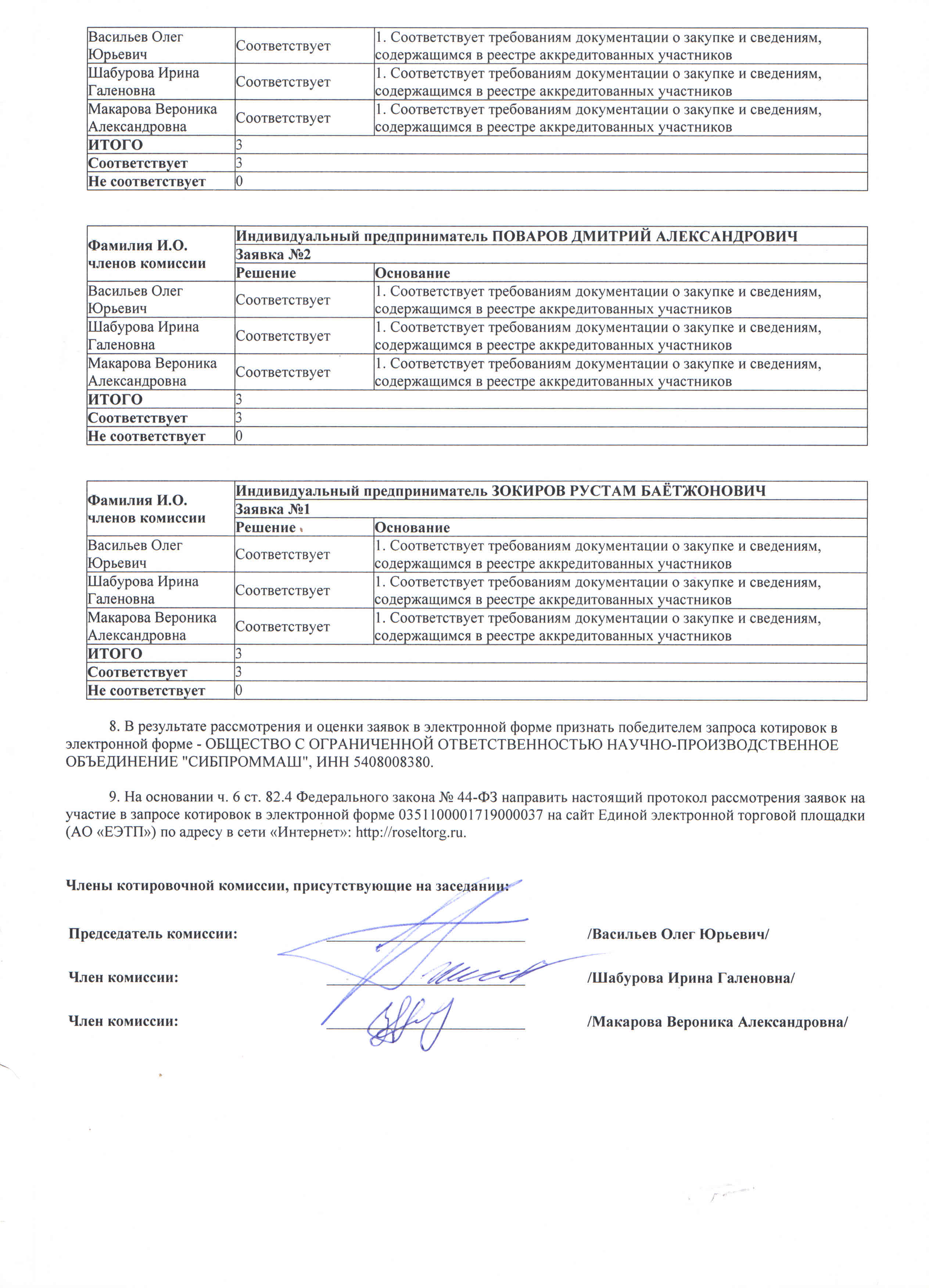 г. Новосибирск«03» июня 2019г.№ п/пИдентификационный номер заявкиУчастник закупкиРешениеОбоснование решения1№3ООО НПО "СИБПРОММАШ"СоответствуетСоответствует требованиям2№2Индивидуальный предприниматель ПОВАРОВ ДМИТРИЙ АЛЕКСАНДРОВИЧСоответствуетСоответствует требованиям3№1Индивидуальный предприниматель ЗОКИРОВ РУСТАМ БАЁТЖОНОВИЧСоответствуетСоответствует требованиямФамилия И.О. членов комиссииООО НПО "СИБПРОММАШ"ООО НПО "СИБПРОММАШ"Фамилия И.О. членов комиссииЗаявка №3Заявка №3Фамилия И.О. членов комиссииРешениеОснование